Потрудились на славу.   Октябрь выдался теплым и благоприятным для уборки территории Заиграевского  социально – реабилитационного центра для несовершеннолетних. Одним из направлений трудового воспитания является общественно - полезный труд, так воспитанники нашего центра, с большим старанием и желанием помогают взрослым. Ребята подросткового возраста приняли активное участие в уборке территории центра, вычистили свои игровые участки, собрали крупный мусор. Общественно- полезный труд отлично способствует социализации детей, прививает самое важное качество это трудолюбие.	Воспитатель: Чернухина Н. М.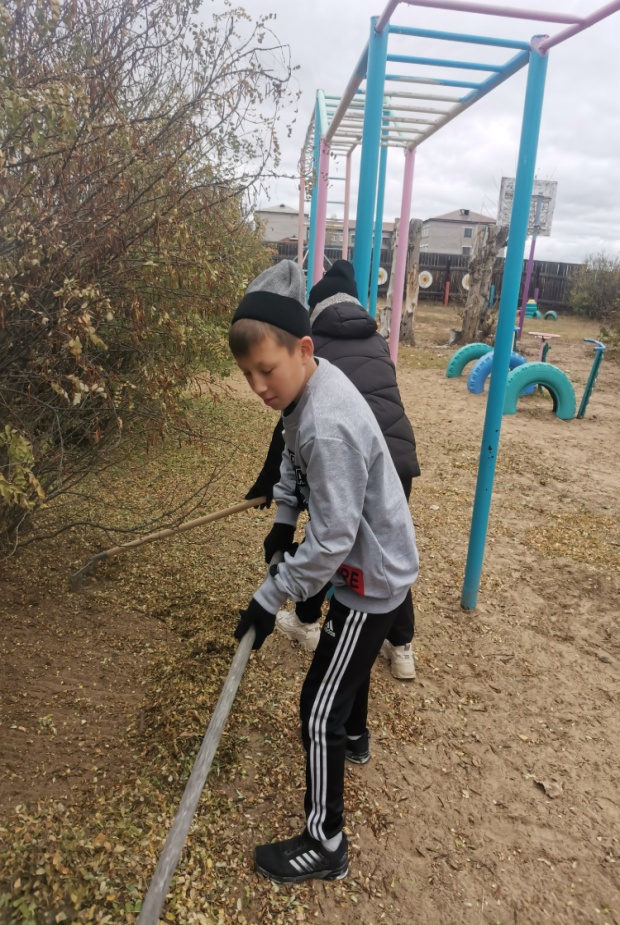 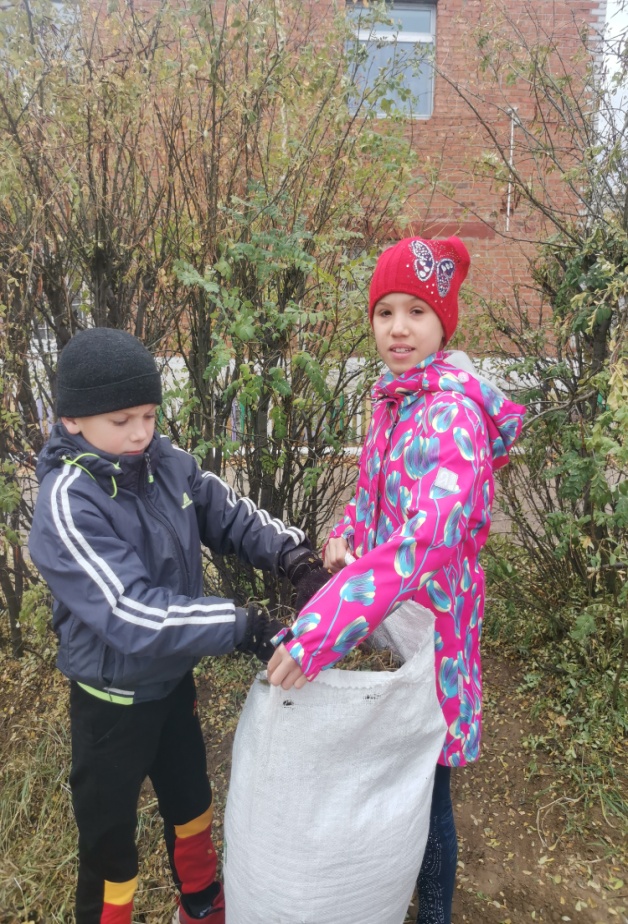 